				Aanwezigen:				Namens de Participatieraad (PR):				Dhr. Jak Plat.				Dhr. Dick Veerman.				Dhr. Cees van de Lustgraaf.				Namens de Wmo-raad (Wmo):				Dhr. Henk Bergman.				Dhr. Maarten de Vries.				Namens de Seniorenraad (SR):				Dhr. Jan Tol, voorzitter KSD.				Dhr. Cas Schilder, secretaris KSD.				Namens de Jeugdraad (JR):				Mevr. Monique Chervet.				Mevr. Agnes Kwakman-Bond, secretariaat.								Afwezig (met afbericht): 				Mevr. Marian Plat, voorzitter Jeugdraad.                                                     Notulen van de vergadering van de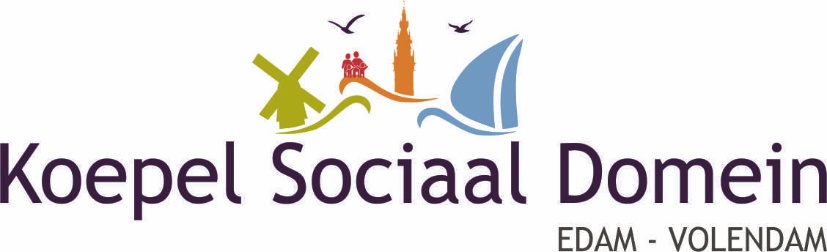                                                      Op 27 juni 2023           OnderwerpInhoud	Actie1) Opening.De voorzitter opent de vergadering en heet iedereen welkom, in het bijzonder dhr. Cees van de Lustgraaf. Dhr. Jak Plat  heeft na een lange zoektocht dhr. Cees van de Lustgraaf bereid gevonden het voorzitterschap van de PR over te nemen. Er volgt een voorstelronde. Dhr. Cees van de Lustgraaf woont al 35 jaar in Edam, is lang werkzaam geweest op de Hogeschool voor Economische Studies, helpt vaak in de bloemenzaak van zijn vrouw, is voorzitter van de St. Historische Werf en doet vrijwilligerswerk voor SMD waarbij zijn doel is niet alleen te luisteren maar ook mensen te helpen. De KSD-leden heten hem van harte welkom.2) Vaststelling agenda.Er zijn geen toevoegingen aan de agenda.3) Ontvangen en verzonden stukken.De secretaris heeft de lijst van ontvangen en verzonden stukken naar de leden gestuurd. 4) Mededelingen- De voorzitter legt aan dhr. Cees van de Lustgraaf uit dat alle onderliggende raden een eigen contactambtenaar hebben. De ambtenaar van de SR is dhr. Joeri Kempen (JK). Hij kwam onlangs met het idee dat de KSD moest voorkomen met ongevraagde adviezen te komen. Het was volgens hem veel beter eerst met de ambtenaar afstemmen of iets haalbare kaart was. - Ter voorbereiding van het ongevraagd advies  is mevr. Monique Chervet nog bezig met het inwinnen van informatie over Het Indianendorp.- Dhr. Jak Plat heeft de taakstelling statushouders doorgegeven en heeft gevraagd of daar bij Mededelingen aandacht aan kan worden besteed. Dit jaar moeten er nog 74 personen een plekje in onze gemeente krijgen. Dhr. Joep Steur is met 2 ambtenaren, waaronder dhr. Alireza Khabbazha, bezig met het zoeken van woningen. Er zijn inschrijvingen voor de Seinpaal, waar mensen komen in de leeftijd van 18 tot 55 jaar. Er is veel onrust in Volendam omdat er in principe slechts 10 woningen voor de burgers komen. Dhr. Cees van de Lustgraaf merkt op dat er hier in de gemeente relatief gezien weinig huurhuizen zijn. Om tot een andere verdeling te komen, zijn een aantal woningcorporaties nu in gesprek. Dhr. Jak Plat voegt hieraan toe dat men kijkt hoeveel er gebouwd kan worden en of er grote verschillen zijn in koop- en huurwoningen. Hij heeft in de krant gelezen dat de overheid zijn beleid hier nog niet op heeft aangepast. De secretaris mist in dit verhaal de communicatie naar de burger toe. Mensen komen alleen aan deze informatie als ze zijn ingeschreven voor een woning bij een woningcorporatie. Hij stelt voor de gemeente via een ongevraagd advies te vragen om de communicatie hieromtrent naar de burger toe te verbeteren. De voorzitter meldt dat de KSD volgende maand een overleg heeft met de directeuren van beide woningcorporaties, met beide wethouders en met mevr. Gina Sombroek, directeur van De Zorgcirkel. Op voorhand is al gezegd dat er 8 appartementen van De Seinpaal apart worden gehouden. Men hoopt dat er 2 personen per appartement in komen, want dan kunnen er 16 personen worden afgestreept van het verplichte totaal van 74. Als dit gecommuniceerd zou worden, ontstaat er onrust onder de bewoners. De voorzitter vindt dat wij als KSD volgende maand op de man af aan de woningcorporaties en wethouders kunnen vragen dit te bespreken en de bevolking meer informatie te geven. Een van de andere onderwerpen die wij dan aan de orde willen stellen is dat wij in het TV-programma “100- min en ouder” aandacht zullen besteden aan deze problematiek. 5) Behandeling conceptnotulen KSD-vergadering van 30 mei 2023 (op 15 juni gemaild).De notulen worden zonder aanpassingen vastgesteld. 6) Behandeling actiepunten KSD-vergadering van 30 mei 2023 (op 15 juni gemaild).Actiepuntenlijst Lange Termijn:- De actiepuntenlijst Lange Termijn wordt opgeschoond en vastgesteld.Actiepuntenlijst Korte Termijn:- Bij punt 5) van de actiepuntenlijst meldt de secretaris dat met dhr. Thomas Schilder is afgesproken dat hij het initiatief neemt om met Stylez contact op te nemen nadat hij met alle sportorganisaties heeft gesproken. De kosten zijn voor hen. Wij zullen de websites aan elkaar koppelen; het gaat dan heel specifiek over de site van de SR voor de ouderen en de site van de KSD voor het algemeen.- De actiepuntenlijst Korte Termijn wordt opgeschoond en vastgesteld.7) Verslag uit de adviesraden.- Wmo-raad:- Dhr. Henk Bergman heeft zijn dank uitgesproken voor het bloemstuk dat hij mocht ontvangen ter ere van zijn 50-jarig huwelijksjubileum.- Mevr. Sientje Trip (ST) heeft een voorlichting gegeven. Zij heeft ons op ons verzoek een hand-out gestuurd. WSP, buurtkamers en BSL staan los van elkaar. De Wmo-contactambtenaar, mevr. Ingrêthe Karsten (IK), houdt zich bezig met het BSL. Zij wilde ook kennis komen maken maar de Wmo-raad wilde ST en IK afzonderlijk ontmoeten. ST heeft de taken van mevr. Caroline de Graaf (CdG) voorlopig overgenomen m.b.t. WSP en buurtkamers. Er zit een zekere overlap in de taken van IK en ST maar ST kon niet precies aangeven hoe dat zat. Wij hebben naar voren gebracht dat de communicatie nihil is en tips gegeven om die te verbeteren; deze tips zou ST meenemen. CdG gaf bijvoorbeeld eerst aan dat de behoefte aan een buurtkamer zou worden geïnventariseerd, maar in de kernen van de Zeevang is nergens een dergelijke inventarisatie gedaan. Volgens ST komt CdG terug, maar zij wist nog niet wanneer. Verder gaf zij aan dat een vrijwilliger een Verklaring omtrent gedrag (VOG) moet overleggen. Wij hebben aangegeven dat het niet wenselijk is dat een vrijwilliger andere vrijwilligers moet opleiden en dat de samenhang ontbreekt. Wij hebben een agendapunt waarin wij het gesprek met mevr. Karin de Vries en mevr. Lisette Nieuwenhuis van SMD terugkoppelen, waarin eigenlijk het antwoord op deze kwestie reeds is vervat.- Participatieraad: - De PR had mevr. Trijntje Veerman-Schouten en mevr. Soraya Koning uitgenodigd voor de vergadering van juni; omdat zij waren verhinderd, zijn ze vervolgens uitgenodigd voor de vergadering van oktober. Zij stuurden een overzicht van de stand van zaken m.b.t. armoedebeleid en m.n. de energietoeslag, dat door dhr. Jak Plat is doorgestuurd aan de secretaris. Onze gemeente doet alleen wat minimaal wordt opgelegd door de landelijke overheid en wacht op wat er landelijk wordt afgesproken. Hier geldt dat mensen niet uit huis mogen worden gezet als zij de energieprijs niet kunnen betalen. In steden als Utrecht en Zaandam, waar veel armoede is, is het beleid meer ingesteld op mensen met een laag inkomen. M.b.t. de landelijke cijfers  springen Edam en Volendam er financieel niet gunstig uit. De voorzitter wijst nogmaals op de opmerking van wethouder Vincent Tuijp dat de voorziening een vangnet en geen hangnet was. Dhr. Jak Plat meldt dat Trijntje en Soraya geen ruimte krijgen om iets te doen, of het nou van de wethouder komt of van het college. Hij merkt op dat de gemeente een controller in dienst heeft, die stipt volgens de wet handelt. Het is beter het te zoeken in het contact met mensen. Als mensen zeggen dat ze geen gift  hebben ontvangen, valt er niets te controleren. Desgevraagd antwoordt dhr. Jak Plat dat Vluchtelingenwerk de vluchtelingen zelf begeleidt en dat gaat goed. De secretaris zou graag een ongevraagd advies willen wijden aan onze vraag waarom de 400 afwijzingen tot stand zijn gekomen, in acht nemende dat er nu een zaak bij de rechter loopt. De gemeente stelt zich ook stug op en weigert het voorschot te geven. De voorzitter vraagt de PR om aan Trijntje en Soraya een update van de E.E.T.-cijfers te vragen zodat we naar de redenen kunnen informeren. Wij hebben als KSD een ongevraagd advies gestuurd waarin wij de gemeente hebben geadviseerd een beetje soepel met de grenzen om te gaan, maar dat doet de gemeente niet. Dhr. Cees van de Lustgraaf vraagt zich af of dit politieke of financiële onwil is. De gemeente past de landelijke wetgeving heel letterlijk toe, zoals ons ook is uitgelegd en zoals ook de beslissing van de gemeenteraad was. Dhr. Dick Veerman meldt dat wij op een gegeven moment een overzicht van de stand van zaken van de overheid hebben gehad, waaruit bleek dat er niets uit algemene middelen komt; over bijzondere bijstand is niets vermeld.De secretaris acht dit een heel belangrijk agendapunt voor de geplande gesprekken met de politieke partijen. De voorzitter voegt hieraan toe dat het ook om timing gaat: in het vroege najaar gaan we met de fracties rond de tafel want in september gaan zij de begroting voor het volgend jaar opstellen. De kans is groot dat wij als KSD in een keer met de coalitiepartijen en de oppositiepartijen in gesprek kunnen; dat zou prettig zijn omdat zij dan gelijk allemaal onze aandachtspunten kennen. Hij vindt het ook wenselijk dat dhr. Cees van de Lustgraaf daarbij aanwezig is. Dhr. Cees van de Lustgraaf merkt op dat het allemaal vanzelf overwaait als de gemeente lang genoeg wacht. Men is het erover eens dat de KSD de aangewezen – en de enige -  organisatie is die dit kan oppakken.- Dhr. Jak Plat stelt de vraag of de gemeente nog iets gaat doen aan de communicatie over en de hulp bij aanvragen? Mevr. Monique Chervet wijst er in dit verband op dat het noodfonds helemaal los staat van de gemeente.- Jeugdraad:- N.v.t.- Seniorenraad:- De notulen van de SR zijn verzonden aan de KSD-leden.8) Ongevraagd advies inzake plaatsing van urnenmuren in alle kernen van de gemeente Edam-Volendam, mede namens de dorpsraden van de Zeevang. De voorzitter leest de verordening “Gemeentelijke begraafplaatsen Edam-Volendam” voor. Wij hebben in Volendam een gedenkmuur die er clandestien staat en een particuliere begraafplaats die eigendom van de kerk is. Volgens de landelijke verordening begraafplaatsen is er geen verplichting een urnenmuur neer te zetten. Het zou dus een geste zijn van de gemeente. De kerk vindt het belangrijk dat die muur er komt en moet dit overleggen met de gemeente. In het bestemmingsplan van De Broekgouw was een grote begraafplaats opgenomen, maar in plaats daarvan worden daar momenteel 370 woningen gebouwd.  De secretaris heeft dhr. Cees de Wit benaderd die heeft aangegeven dat er geen aparte afspraken zijn gemaakt en dat de urnenmuur er inderdaad illegaal staat. Afgesproken wordt dat de voorzitter een concept ongevraagd advies zal opstellen waarbij wij als uitgangspunt nemen dat er vanuit meerdere dorpsraden, maar ook vanuit Edam-Volendam, behoefte is aan een urnenmuur op de gemeentelijke begraafplaats. Omdat niet bekend is of dit in het GDO is besproken, wordt besloten het concept ongevraagd advies eerst ter beoordeling naar alle dorpsraden te sturen. Dhr. Maarten de Vries verlaat de vergadering om 11:00 uur.9) Ongevraagd advies inzake de energiefolder. De secretaris meldt dat er een prachtige folder in omloop is met simpele tips om energie te besparen. Wij hebben van ambtenaren een aantal folders gekregen en voorgesteld deze, gelijktijdig met de start van de fixbrigade, geplastificeerd onder alle inwoners te verspreiden. Besloten wordt dat de voorzitter een conceptadvies zal opstellen. Opgemerkt wordt dat er een digitaal meldpunt is waar mensen zich kunnen aanmelden voor een bezoek van de fixbrigade, die anoniem werkt.10) Plan voor het verbeteren van de communicatie naar de inwoners vanuit de KSD via het tv-programma “100- min en ouder”. De secretaris stelt namens het DB in het kader van de communicatie met de inwoners de volgende vragen:1) moet een ongevraagd of gevraagd advies op de websites worden geplaatst?2) moeten we de reactie daarop op onze websites plaatsen?- De secretaris geeft een voorbeeld: bij het advies over de horecavisie stonden slechts reacties als “N.v.t.” of “Niet relevant”. Als dat in bijv. de Nivo zou worden gepubliceerd zou de gemeente niet goed naar voren komen. Er volgt een discussie. - De voorzitter vraagt vóór een uitzending van het TV-programma “100- min en ouder” altijd  om een berichtje in de Nivo waarbij hij, voor de herkenbaarheid, het logo bijvoegt. De Nivo verwijdert dat logo altijd en past het artikel aan. De berichtgeving moet door ons heel kort worden samengevat en niet zoals het in de brief naar de gemeente en de brief van de gemeente aan ons staat. Bij ons ongevraagd advies “Toekomst van de Zorg” was het een mooi moment om dat advies met al onze aanbevelingen in de krant te plaatsen; eigenlijk hadden wij toen aan de Nivo een hele pagina moeten vragen. Wij hebben dit ongevraagd advies niet alleen naar het college gestuurd maar ook naar alle politieke partijen die toen bezig waren met het opstellen van hun verkiezingsprogramma’s. We moeten goed nadenken over wanneer iets het beste kan worden gepubliceerd en de gemeente in zijn waarde laten. Wij kunnen verwijzen naar onze websites en erbij vermelden dat wij openstaan voor de suggesties van de burger. - De secretaris geeft een voorbeeld van een vrouw van 86 jaar die herhaaldelijk vragen aan hem stelde m.b.t. de rijbewijskeuring. De secretaris heeft haar elke volgende stap uitgelegd; dit is echter een taak van de gemeente waarvan men een formulier krijgt dat een procedure van een jaar inluidt. M.b.t. de rijbewijskeuring voor mensen vanaf 75 jaar is wel informatie op de websites gezet. Dhr. Dick Veerman voegt hieraan toe dat de prioriteit ligt bij het wakker schudden van de gemeente; daartoe zou je de burgemeester en de wethouder kunnen uitnodigen om onze mening te geven.- Als mensen vragen wie en wat de KSD is, dan kan je ze ook verwijzen naar onze websites, maar een heleboel mensen kijken slechts oppervlakkig naar een site. De raden die om een advies worden gevraagd hebben informatie nodig van de mensen. Als de gemeente zelf vraagt hoe wij met onze achterban omgaan en hoe wij aan alle informatie komen dan zou het logisch zijn het bovengenoemde op de websites te plaatsen.  Dhr. Cees van de Lustgraaf denkt: hoe meer openheid, hoe meer meningen. - Ook via “100- min en ouder” zijn we aan het nadenken interviews te maken met de voorzitters van de raden over wat we precies doen,  hoe de inwoners te bereiken en zodoende meer bekendheid voor de KSD en onderliggende raden te kunnen genereren.- Dhr. Dick Veerman pleit voor een regionale omroep. Hij is naar de gemeente geweest, waarbij hij ervanuit ging dat dat voor de gemeente ook belangrijk is, maar de wethouders en burgemeester moesten zich ter plekke nog inlezen over dit onderwerp. Zij gaven aan dat zij niet veel tijd hadden en zich er in oktober in zullen gaan verdiepen. Dhr. Dick Veerman is van mening dat de urgentie en beleving bij de gemeente ontbreken. De belangrijkste spreekbuis van de gemeente wordt zo door de gemeente zelf de nek omgedraaid. Hij wijst erop dat wethouder Vincent Tuijp in de media schrijft dat de gemeente niemand meer op het gemeentehuis wil ontvangen; mensen moeten hun vragen deponeren bij het WSP. Dit blijft een aandachtspunt.- Dhr. Jak Plat is van mening dat de informatie m.b.t. de fixbrigade het beste in een huis-aan-huis-krantje gepubliceerd kan worden.11) Terugkoppeling kennismakingsgesprek met Karin de Vries en Lisette Nieuwenhuis van Stichting Maatschappelijke Dienstverlening (SMD) op 1 juni jl.De voorzitter heeft n.a.v. dit gesprek de volgende notities gemaakt: de ontwikkeling van de buurtkamers vordert gestaag. In de Jan Platstraat is een buurtkamer samen met Odion. M.i.v. 1 juli a.s. start het WSP Oosthuizen een buurtkamer samen met De Zorgcirkel. In De Meermin is een buurtkamer. In Volendam is er nog geen WSP; er is er wel een in wording in het kantoortje van SMD, maar daar is geen plaats voor een buurtkamer. In PX kan ook een WSP worden ingericht. SMD ervaart knelpunten m.b.t. communicatie. De vraag is gesteld hoe SMD de communicatie gaat organiseren m.b.t. buurtkamers en WSP. De reactie van een van beide dames was dat er wellicht een fout zat bij de gemeente: zij stellen zich niet in op de noden van de mensen. De SMD erkende ook het probleem van de formulierenbrij. Zij stellen zich onafhankelijk op t.o.v. de gemeente.De secretaris meldt dat beide dames graag een vervolggesprek willen; dat is wederzijds want wij zijn benieuwd hoe deze pilot zich zal ontwikkelen. Hij denkt dat het goed is dat wij m.n. met dit soort organisaties praten en ze misschien vanuit onze ervaring een beetje kunnen sturen. De pilot is met een jaar verlengd naar 2 jaar. De belangrijkste vraag is hoe een vraag van de burger zo spoedig mogelijk het BSL bereikt. Er is een soort 3-trapsraket: van buurtkamer via WSP naar BSL. Mensen kunnen zich niet zomaar melden bij het BSL; dan worden ze naar het WSP gestuurd, waar dan een bordje hangt dat men een afspraak moet maken. Mevr. Monique Chervet vindt dat men te allen tijde moet kunnen inlopen zoals bij de start ook gebeurde; het team dat is gestart, is er echter niet meer. Mensen pakken alles nu anders aan en de gemeente komt met kleine opdrachtjes die zij ook moeten doen. Het WSP kan antwoord geven op bepaalde vragen maar sommige vragen moeten worden doorverwezen. Het WSP registreert alles, bijv. wie de aanvraag heeft gedaan, wat voor vragen er komen, de gemeente heeft daar inzage in.  De secretaris stelt de vraag of het hele traject van een vraag dan zichtbaar is en of er een notitie wordt gemaakt van een geval waar niet kan worden geholpen? De pilot is nog in ontwikkeling. 12) Terugkoppeling gesprek DB-KSD/SR met Joeri Kempen (JK) op 19 juni jl. over SUK GALA t.a.v. ouderen, domotica, ouderenmishandeling en planning woonzorgvisie.- Gesproken is over de woonzorgvisie. De oude woonzorgvisie (goedgekeurd door de raad) moet zo snel mogelijk worden aangepast maar er is vertraging omdat er een aantal nieuwe wetten aankomen. De woonzorgvisie 2022-2026 zal pas eind 2024 klaar zijn. Voor m.n. De Lange Weeren is dit heel belangrijk. Wij zijn erbij betrokken omdat wij er een advies over moeten geven en hebben erop aangedrongen dat dit heel snel wordt aangepakt.- Voorts is de huidige woonvisie besproken; ook die moet opnieuw worden bekeken.- Wij hebben een voorstel gedaan aan JK om de regie inzake gehandicapten bij één wethouder of één wethouder neer te leggen. Hij wijst erop dat dat in de praktijk niet werkt; wij hebben tegengeworpen dat er steeds meer senioren komen en als voorbeeld het lichtplan aangehaald. Het geheel heeft met veel verschillende zaken te maken, waardoor er veel verschillende ambtenaren en wethouders mee te maken hebben. Als wij hierover een advies moeten geven, geven wij een algemeen advies. Aangegeven wordt dat het contact met onze contactambtenaar JK goed is, maar wij hebben niet het gevoel dat zaken die wij belangrijk vinden opgepakt worden en worden doorgegeven aan de betreffende ambtenaar. Voorgesteld wordt dat wij dat als KSD zullen doen in de vorm van een ongevraagd advies in oktober of november 2023.13) Terugkoppeling afspraken van projectgroep Zorg (samengesteld uit Jeugdraad, Wmo-raad en Seniorenraad) over verbetering positie verstandelijk gehandicapten in onze gemeente op 26 juni jl. Gisteren was er met de projectgroep Zorg een brainstormsessie. In onze gemeente zijn er veel inwoners met fysieke beperkingen zowel als met verstandelijke beperkingen. Wij zouden daar meer grip op moeten krijgen, m.n. in bestuurlijke zin. Gesproken is o.a. over bouwbesluiten met aandacht voor levensloopbestendig maken van woningen, Invident (had vroeger een bestuur maar wordt nu bestuurd door CLBW), ’t Nest (heeft wel een bestuur), speerpunten voor het overleg met de politieke partijen waar wij m.n. de zorg voor mensen met een beperking willen benadrukken. We zullen om een aanvulling op ons ongevraagd advies toekomst Zorg vragen specifiek gericht op mensen met beperkingen. In aanmerking komen: CLBW, Odion, St. CarMar, Werkom, Werken Plus, De Zorgcirkel, SMD, WWP, Zorgboerderij Landzijde en Zorgkantoor Zilveren Kruis. 14) Gevraagd advies inzake concept vitaliteitsakkoord. Presentatie van 30 mei jl. en advies zijn bijgevoegd.De voorzitter meldt dat er, weliswaar magertjes omschreven, in het concept vitaliteitsakkoord wel mensen met een beperking worden genoemd; hij heeft dit aan dhr. Lars Koopman (LK) gemeld en wacht nog op zijn reactie. Hij heeft het ook doorgestuurd aan NV en JK. Hopelijk komen ze met een voorzetje dat ze meenemen in het vitaliteitsakkoord want het is een groeimodel dus de gemeente kan nader op mensen met een handicap ingaan; wij zullen dan goed opletten of ze het over dezelfde zaken hebben als die waarover wij ons druk maken. Gesproken is over de mogelijkheden van de sportverenigingen om bijv. een team voor mensen met een handicap op te zetten, waarbij men begeleiders en mantelzorgers nodig heeft. Dit loopt in ieder geval. Desgevraagd antwoordt de voorzitter dat het vitaliteitsakkoord nog niet door de KSD is ondertekend. Hij leest het advies voor van 13 juni 2023. Onze opmerkingen over het vitaliteitsakkoord zijn door de gemeente gedeeltelijk meegenomen. Als het goed is, wordt het donderdag a.s. in de raad afgetikt. Opgemerkt wordt dat er sprake is van halfbakken beleid als sportkantines bij besloten feestjes mogen tappen; als dat niet meer mag, zullen er waarschijnlijk sportkantines failliet gaan.15) Speerpunten KSD 2023 vanuit de onderliggende adviesraden.Afgesproken wordt 2 á 3 speerpunten per adviesraad in te dienen in september, bij voorkeur eerder, want deze willen wij graag bespreken met de politieke partijen.De SR geeft aan een selectie te maken uit de volgende speerpunten:- meer bestuurlijke aandacht voor mensen met een fysieke of psychische beperking;- sociale woningen (m.n. bij De Lange Weeren);- energietoeslag;- energietransitie;- buurtkamers, WSP en BSL.Voor de KSD is het algemene speerpunt de communicatie van de gemeente naar de inwoners toe.De secretaris adviseert de PR de programma’s van de politieke partijen en van de coalitie door te lezen, waar nog veel uit te halen valt.16) Presentatie concept sportaccommodatiebeleid. Document is bijgevoegd.De voorzitter heeft LK uitgenodigd voor een nadere toelichting maar hij is nog niet zover en had geen tijd. Wij moeten daar als KSD nog officieel op reageren maar het stuk is pas kort geleden ontvangen. De voorzitter vraagt de leden naar het stuk te kijken, m.n. m.b.t. eventuele toevoegingen aan de accommodatielijst en hun bevindingen te laten weten waarna hij deze zal doorsturen aan LK. 17) Updaten fotobestand KSD-leden t.b.v. website KSD.Afgesproken wordt tijdens de volgende vergadering op 26 september a.s. een foto van de nieuwe leden alsmede een groepsfoto te maken. Hij zal de fotograaf benaderen en vraagt mevr. Monique Chervet om mevr. Marian Plat voor deze vergadering uit te nodigen.18) Rondvraag.- Dhr. Jak Plat meldt dat één van de initiatiefnemers m.b.t. de oprichting van Stadsraad Edam dhr. Rein Soetendaal, oud-hoofd van de juridische afdeling van de gemeente, is. Dhr. Jan Out is secretaris. Het bestuur is vrij actief en zat ook bij het GDO. Dhr. Jak Plat zal ze vragen contact op te nemen met onze secretaris m.b.t. de communicatie, omdat zij regelmatig artikelen publiceren in De Stadskrant, waarvoor ze dan niet hoeven te betalen mits ze zelf hun artikel in orde maken.- De secretaris heeft alle dorpsraden gevraagd alle notulen te mogen ontvangen en heeft van 3 dorpsraden inmiddels een positief antwoord gekregen.- De secretaris meldt dat de jurist van de SR, dhr. Klaas Bond, bezig is met een gerechtelijke procedure m.b.t. de energietoeslag; wij spreken hem daarover nog voor de vakantie. Als blijkt dat daarover een ongevraagd advies moet worden gemaakt, zullen wij een extra vergadering inlassen.- Op verzoek van de secretaris zullen de 4 voorzitters van de onderliggende raden de NAW-lijsten van hun raad aan hem sturen.- Dhr. Jak Plat dankt iedereen voor de goede samenwerking. Hij is sinds 2015 als een van de oprichters van de KSD een zeer gewaardeerd en bevlogen lid van de PR en later van de KSD geweest. De KSD spreekt zijn hartelijke dank uit voor zijn inzet. Gewezen wordt op de zaken die hij dankzij zijn doorzettingsvermogen heeft bereikt, bijv. m.b.t. de leges op zonnepanelen en de zaken die dankzij zijn persistentie op de agenda blijven staan, waaraan hij een goed gevoel mag overhouden. 19) Datum volgende vergadering en sluiting.De voorzitter sluit de vergadering en wenst iedereen een fijne vakantie. De volgende KSD-vergadering zal plaatsvinden op 26 september 2023 van 09:30 u. tot 12:30 u.; locatie RKAV.